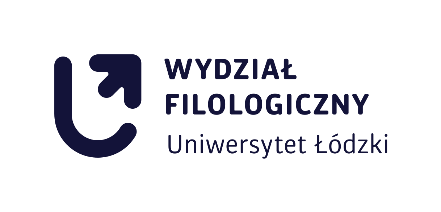 Karta oceny praktykiPodstawowe daneOcena opisowaOcena efektów uczenia sięNumery i brzmienie efektów uczenia się przypisanych praktykom zawodowym podaje kierunkowy opiekun praktykUwagi / komentarze__________________________Data,  podpis i pieczęćosoby sporządzającej ocenęImię i nazwisko praktykantaNumer efektu uczenia sięBrzmienie efektu uczenia sięOcena opisowaOcena w skali 2-5